附件3：学籍在线验证报告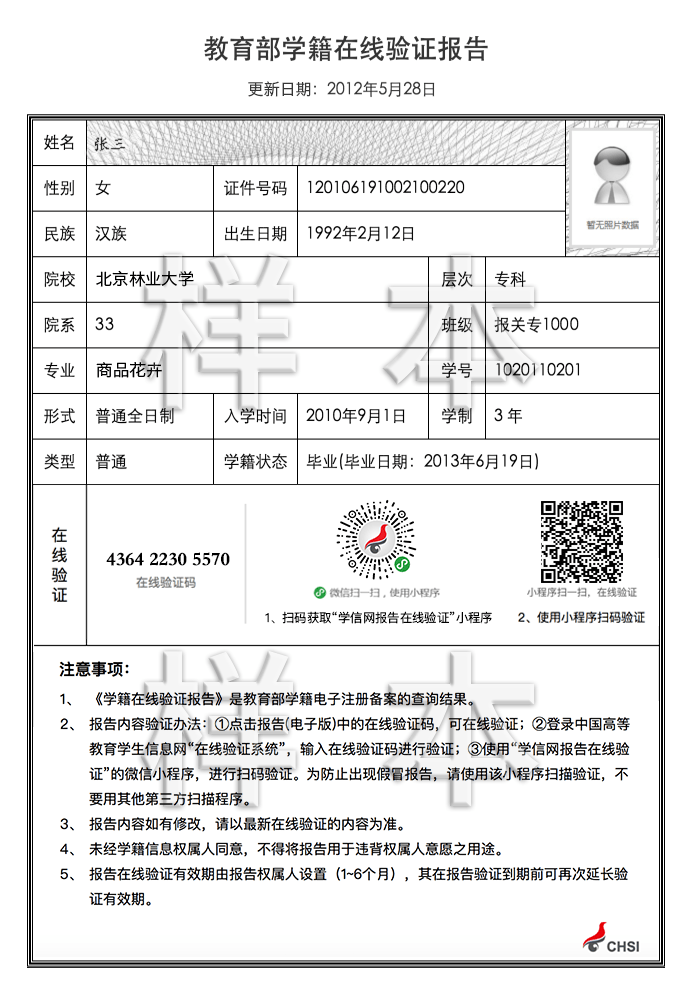 附件4：学历证书电子注册备案表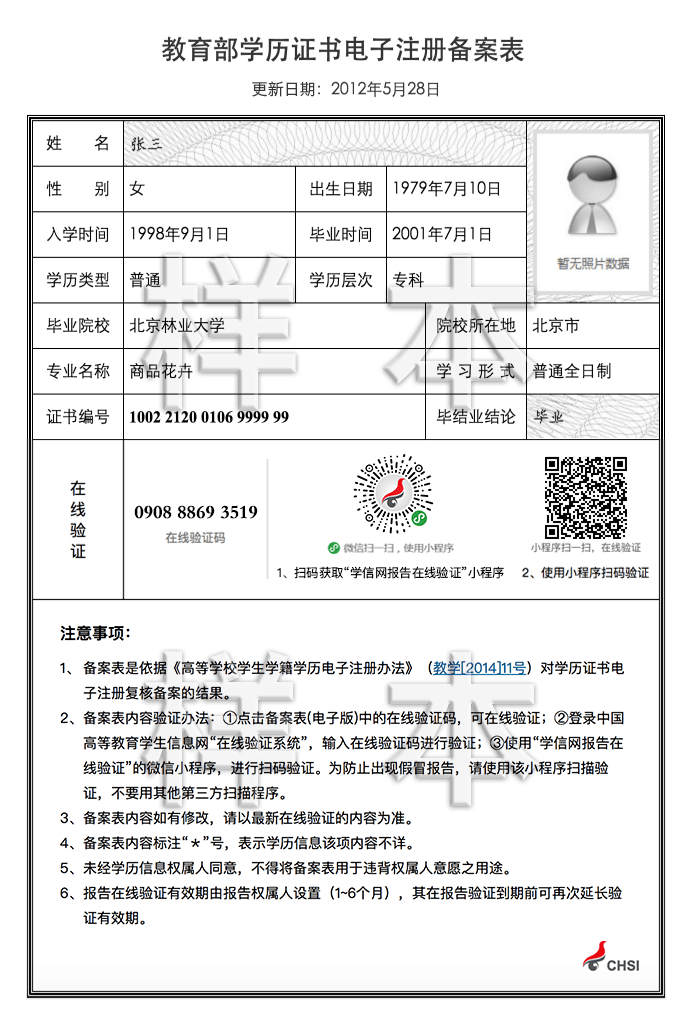 附件5：教育部学历认证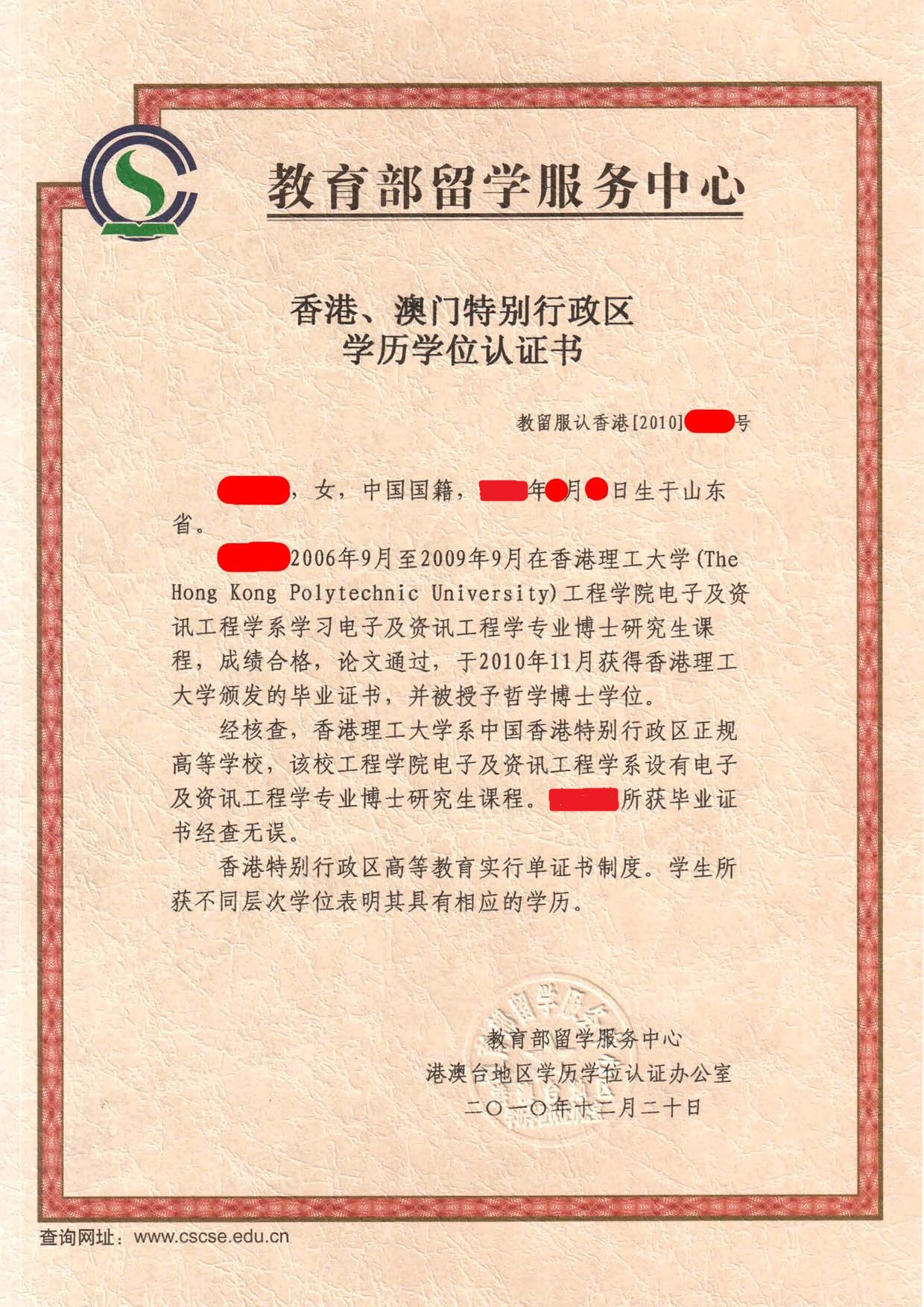 附件6：留学学历认证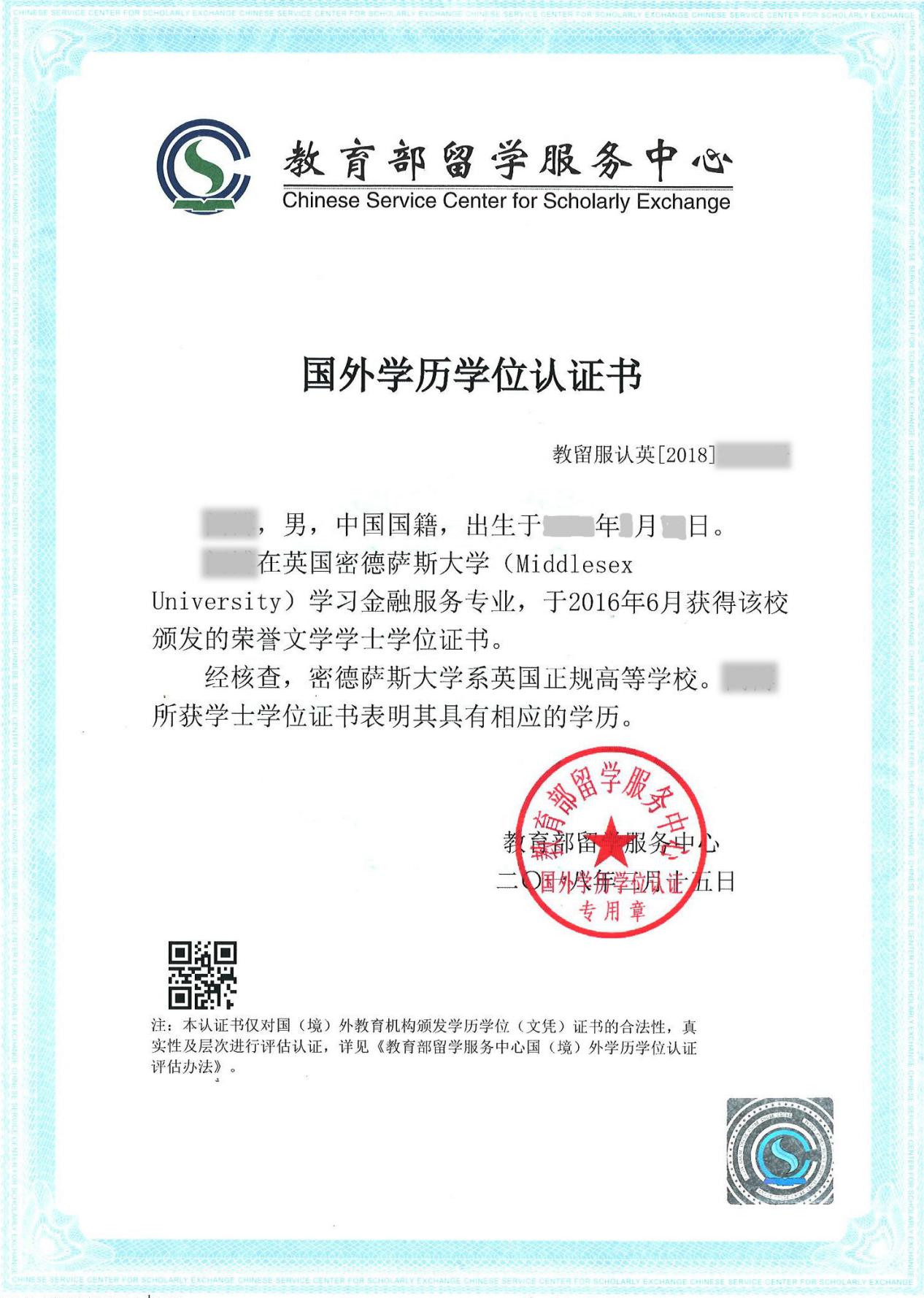 